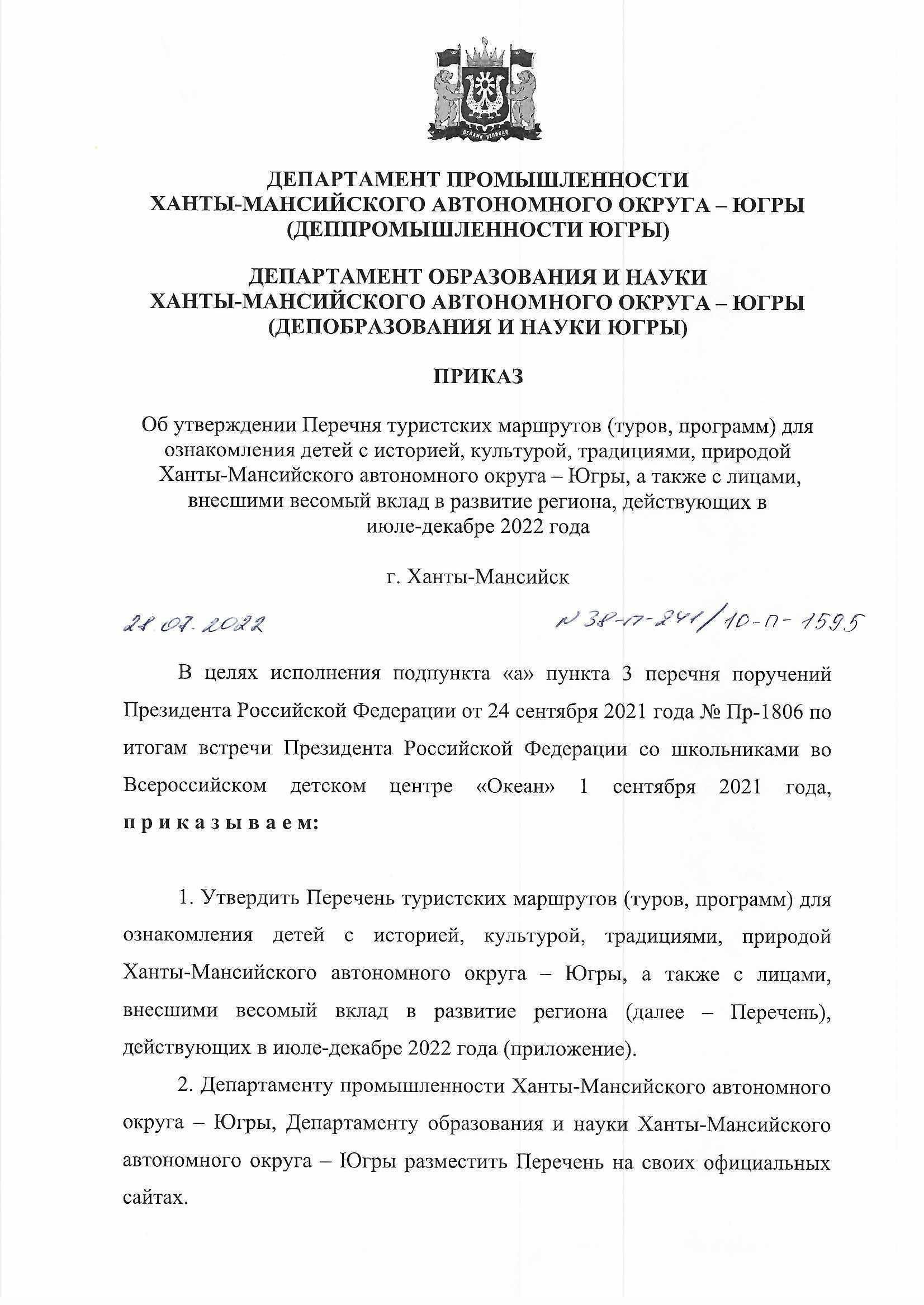 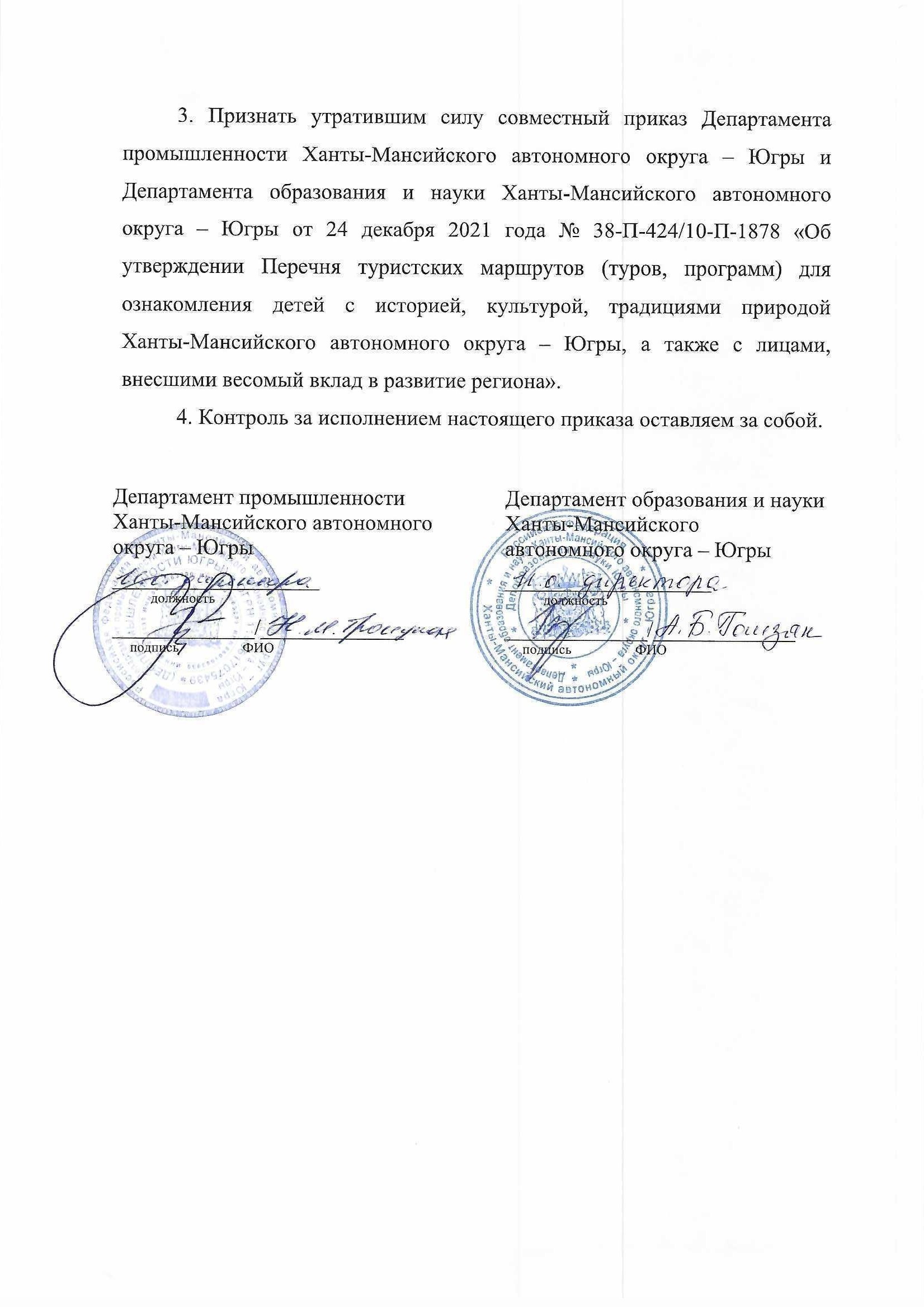 Приложение к приказу от	№  	Перечень туристских маршрутов (туров, программ) для ознакомления детей с историей, культурой, традициями, природой Ханты-Мансийского автономного округа – Югры, а также с лицами, внесшими весомый вклад в развитие региона, действующих в июле-декабре 2022 года№п\ пМуниципальн ое образованиеНаименование маршрута/тура/прогр аммыОписание маршрута/тура/программы, в том числе сезонность, продолжительность, посещаемые населенные пункты, места, особенностимаршрутаВозрастн ые ограничен ияОрганизатор, контактное лицо организатора маршрута/тура/прогр аммыКонтакты (фактический адрес, рабочий телефон, сотовый телефон,электронная почта)1.Белоярский«Тайны и загадкиЭкскурсанты6+БУ «Природный паркБелоярский район, г.районозера Светлого»познакомятся с«Нумто»Белоярский, мкр. 4а, д.2разнообразнымител.:представителями8 (34670) 2-14-85– приемная,флоры и фауны8 (34670) 2-57-82– отделпамятника природы,экопросвещениясмогут прикоснутьсяк объектам природысамостоятельно,послушать пениептиц. По всейпротяженностиэкотропыустановленыинформационныестенды и указатели, предусмотрены остановка для отдыха (беседка) и обзора (смотроваяплощадка), где экскурсанты смогут полюбоваться водоплавающими птицами.Способ передвижения: пешком в составе организованнойгруппы.Памятник природы расположен около 10 км к югу от г.Белоярский. Озеро Светлое является главной составляющейпамятника природы. Тропа включает в себя 10 станций.Общая протяженность тропы составляет 1 км.Средняя продолжительность экскурсии 40-60 минут.2.Белоярский«В гости к Ненцам»Экскурсантов6+БУ «Природный паркБелоярский район, г.районприглашают познакомиться с культурой и бытом коренных малочисленных народов Севера, а также посетить одно из крупнейших озер Тюменской области – озеро Нумто, погрузиться ватмосферу лесных ненцев и несколько дней пожить ихжизнью, попробовать себя в роли оленевода, собратьягоды и грибы, приготовить блюда национальной кухни, поиграть в игры народов ханты и лесных ненцев, перенять бесценный опыт северныхлюдей.Программа тура: 1-2 день – Перелет г.Белоярский – д.Нумто. Экскурсия по деревне Нумто с посещением визит- центра природного«Нумто»Белоярский, мкр. 4а, д.2 тел.:8 (34670) 2-14-85– приемная,8 (34670) 2-57-82– отделэкопросвещенияпарка «Нумто», а так же знакомство сжемчужиной парка – озером Нумто (Протяженность – 1,5 км). Мастер-классы по изготовлению национального сувенира.3-6 день – Преодоление маршрута пешим ходом д. Нумто – Стойбище (Протяженность 10 км). Посещение стойбища с экскурсией и знакомством с культурой и бытом коренных малочисленных народов Севера.Возвращение в деревню Нумто(Протяженность 10 км).7 день – Прощание с деревней Нумто, со священным озером. Перелет д.Нумто – г.Белоярский.Для детейобязательно сопровождениевзрослых.3.Белоярский районОбзорные экскурсии по городу Белоярский инабережной «Сэй Пан»Экскурсанты смогут посетитьдостопримечательные места г. Белоярский, узнать об истории города. Белоярский – один из молодых городов в Югре, но несмотря на это красивый, динамично развивающийся.Также в программу входит посещение набережной «Сэй Пан».В течение года (по предварительной записи), от 60 мин.12+Муниципальное автономное учреждение культурыБелоярского района«Этнокультурный центр», КаксинаЗинаида СеменовнаБелоярский район, г.Белоярский, мкр. 4а, д. 2.тел.; 8 (34670)2-37-89, 2-38-34;Электронный адрес: mukbvz@mail.ru4.Белоярский районТур выходного дня«Деревья нашего края»Тур выходного дня включает в себя прогулку по лесу (территория Центра историко-культурного наследия «КасумЕх»), знакомство с деревьями,имеющими важное значение в культуре хантов, дегустацию северных ягод6+Муниципальное автономное учреждениекультуры сельского поселения Казым«Центр историко- культурного наследия «КасумЕх», Федотова Елена ТерентьевнаБелоярский район, с. Казым,ул. Набережная, д. 22, тел.: 8(34670) 31370,8 904 466 54 50,Электронный адрес: kacym- eh@rambler.ru(голубика, черника морошка, брусника) и травяных чаев, сбор грибов для угощения оленят.Весна-осень, 1 час.5.Белоярский районТур выходного дня«Живая этнография»Тур выходного дня включает в себя знакомство сбогатством традиционной культуры северного народа – ханты с мастер-классом по выпечке хлеба. В зимний период – катание на оленях, в летний период – катание на«саранхопе» –деревянной лодке. В течение года, 1,5 часа.Для детей обязательно сопровождение взрослых.12+Муниципальное автономное учреждениекультуры сельского поселения Казым«Центр историко- культурного наследия «КасумЕх», Федотова Елена ТерентьевнаБелоярский район, с. Казым,ул. Набережная, д. 22, тел.: 8(34670) 31370,8 904 466 54 50,Электронный адрес: kacym- eh@rambler.ru6.Белоярский районОздоровительный тур«Талаӈ еш, талаӈ кур»Экскурсанты познакомятся с оздоровительными практиками обско-угорских народов, продегустриуют6+Муниципальное автономное учреждениекультуры сельского поселения Казым«Центр историко-Белоярский район, с. Казым,ул. Набережная, д. 22, тел.: 8(34670) 31370,8 904 466 54 50,Электронный адрес: kacym-ягодные и травяные чаи.Лето-осень, 1 час.культурного наследия «КасумЕх», Федотова Елена Терентьевнаeh@rambler.ru7.Белоярский районКвест «Тайга на ощупь и вкус»Квест пройдет в лесной зоне Центра историко-культурного наследия «Касум Ех», где произойдет знакомство с тайгой через выполнениезаданий.Осень, 1 час.6+Муниципальное автономное учреждениекультуры сельского поселения Казым«Центр историко- культурного наследия «КасумЕх», Федотова Елена ТерентьевнаБелоярский район, с. Казым,ул. Набережная, д. 22, тел.: 8(34670) 31370,8 904 466 54 50,Электронный адрес: kacym- eh@rambler.ru8.Березовский районТур «Горными тропами священного Урала»Экскурсии в горы, которые предусматривают пешие маршруты к водопадам, озерам и на горные плато; этнографические экскурсии, где знакомят с этносом народов Приполярного Урала и топонимами горных вершин, легендами и сказками народов Севера; экскурсии к кварцевому месторождению Додо в поисках горногохрусталя.12+ООО «Рутил» Филоненко Любовь НиколаевнаБерезовский район, с.п.Саранпауль,тел.: 8(34674)45-232; 8 950563 55 15Электронный адрес: lyubov.filonenko@yandex.ruДля детей обязательно сопровождениевзрослых.9.Березовский районЭкскурсионная программа«Обзорная экскурсия по поселку пешим ходом. Посещение Березовского районногокраеведческого музея»Программа включает в себя изучение центральной (исторической) части пгт. Березово вкоторую входят памятники архитектуры и зодчества XVI-XIXвеков, «Исторический сквер» - памятник природы, получивший данный статус 10 февраля 1993 года, где все неразрывно связано с самыми яркими страницами истории Берёзово (временссылок князей, сыгравших немалуюроль в развитии государства) и посещение Березовского районногокраеведческого музея с обзорной экскурсией по музею6+Муниципальное автономное учреждение«Березовский районный краеведческий музей»Берёзовский район, пгт.Березово, ул. Собянина, д. 39 тел.: 8(34674) 2-21-80;8(34674) 2-10-03.«Настоящее,прошлым рожденное»10.Березовский районТур «По следам древних предков»Тур включает ряд однодневных экскурсий по окрестностям Приполярного Урала: на вершины хребтов, к ледникам иводопадам, к горным озерам и пр. Смелые и выносливые туристы могут проявить себя в сфере горного туризма и подняться на вершины Уральских горных хребтов.Ознакомление с бытом оленеводов.Организован активный отдых на природе в кругу семьи (в т.ч. сдетьми), по желанию проведение видео и фотосессии.Любителям сельского туризма предлагается проживание в уютном домике с печным отоплением и баней.Гостям предлагается6+ИП Рокина Елена АфанасьевнаБерёзовский район, с.Саранпауль тел.: 8 950 531 88 55;Электронный адрес: elena.rokina@yandex.ruкомплекс сопутствующих услуг.Для детей обязательно сопровождение взрослых.11.Березовский районТур выходного дня«В этнографической деревне «Сорни Сэй», тур «Зимняя сказка» (конецдекабря – начало марта), тур «Лесные сказки народов севера»Программы туров включают в себя знакомство с эпосом народов севера, театрализованное представление этнографических коллективов с участиемотдыхающих, дегустациюнациональных блюд, подвижные национальные игры и проведение мастер – классов по изготовлению сувениров, выделки рыбьей кожи ибересты. В зимний период гостямпредлагают катание с горы на оленьих шкурах, прогулки на снегоходах, в летнее время – прогулки на6+ООО «Национальное предприятие «Элаль»Берёзовский район, пгт Березово, ул. Собянина, д. 21, тел.: 8 908 884 82 54,Электронный адрес: oooelel@mail.ruмоторных лодках.12.Березовский районТур выходного дня в«Долине Польи»Горнолыжная база«Долина Польи» наиболее популярна в зимний период сдекабря по март. Это место отдыха пользуется спросом у начинающихлюбителей горнолыжного спорта, которые предпочитаютактивный отдых. База отдыха предоставляет услуги проката горнолыжныхпринадлежностей, обучению катания на горных лыжах с инструктором,аренды домиков для ночлега.7+Муниципальное автономное учреждениедополнительного образования «Центр«Поиск»Берёзовский район, с.Саранпауль, ул. Школьная, д.8,тел.: 8(34674)45-386,Электронный адрес: duspoisk@mail.ru13.г. КогалымКультурно- познавательная программа для детей«г. Когалым-д. Русскинская»Всесезонная программапребывания включает в себя посещение основных мест показа (СКК «Галактика»,филиал Государственного академическогоМалого театра,7+Жук Геннадий Иванович, заведующий сектором МБУ«Музейно- выставочный центр»г. Когалым, ул. Дружбы Народов, д. 40тел.: 8 982 520 60 23;8(34667) 205-43.Электронный адрес: tickogalym@mail.ru.Музейно- выставочного центра, Культурно- выставочного центра Русского музея, кернохранилище, музей Природы иЧеловека им. А.П. Ядрошникова.14.г. КогалымОбразовательно- туристическая программа «Город открытий»Всесезонная образовательная программа разделена на 2 трека.Энергетика, включающий в себязнакомство с нефтяной отрасльюгорода. Объекты показа: Когалымский политехнический колледж, кустовая площадка, Центр исследования керна и пластовых флюидов.Гуманитарные технологии. Объектыпоказа: Музей Природы и Человека им. А.П.Ядрошникова, СКК«Галактика», Музейно- выставочный центр14+Жук Геннадий Иванович, заведующий сектором МБУ«Музейно- выставочный центр»г. Когалым, ул. Дружбы Народов, д. 40тел.: 8 982 520 60 23;8(34667) 205-43.Электронный адрес: tickogalym@mail.ru.15.Кондинский районНа берегу «золотой» речкиЭкскурсанты, интересующиеся вопросами археологии автономного округа, смогут побывать в урочище Волвонча.Кондинская земля всегда влекла к себе исследователей истории. Археологи называют Конду«золотой речкой» за обилие и уникальностьпамятников древности.Территория р. Конды и ее притоков была заселена человеком с давних времен, и число расположенных здесь объектов археологического наследия достаточно велико.Особенность маршрута: проводится при наличии транспорта заказчика.Для детей обязательно7+Муниципальное учреждение культуры «Районный Краеведческий музей им. Н.С. Цехновой» п. КондинскоеКондинский район, пгт.Кондинское, ул.Первомайская, д. 12.тел.: 8(34677) 2-15-86.Электронный адрес: kondamuseum@mail.ruсопровождениевзрослых.16.Кондинский район«Путешествие в страну вогулов»«Путешествие в страну вогулов» - это увлекательная культурно- познавательная программа для гостей музея. Посетители знакомятся с национальными обрядами манси и этнографической коллекцией музея под открытым небом идегустируют чай на местных ароматных травах.Максимальное кол-во человек в группе – 20 чел.Круглогодично, длительность – 1,5часа;0+Муниципальное учреждение культуры «Районный Учинский историко- этнографический музей» имени Анатолия НиколаевичаХомякова, п. ПоловинкаКондинский район п.Половинка, ул. Рыбников, д. 8 тел.: 8(34677) 54-471;8(34677) 54-691.Электронный адрес: muzeumpolovinka@yandex.ru Страницы в соцсетях: https://vk.com/mukruim; https://m.ok.ru/group/51854332 199060сайт: http://kondamuseum.ru/17.Кондинский районХранители земли КондинскойЗнакомство экскурсантов с капищем – культовым местом, на котором устанавливалисьидолы языческих богов. Согласно легендам, Куртова поляна могла быть7+А.В. Ефимова, директор МУК«Районный краеведческий музей им. Н.С. Цехновой»Кондинский район, пгт.Кондинское, ул.Первомайская, д. 12.тел.: 8(34677) 2-15-86.Электронный адрес: kondamuseum@mail.ruодним из таких мест.Особенность маршрута: проводится при наличии транспорта заказчика.Для детей обязательно сопровождениевзрослых.18.Кондинский районНахрачи –Кондинское: взгляд через времяВ ходе автобусно- пешеходной экскурсии по улицам пгт. Кондинское экскурсанты смогут познакомиться с историей поселка, организаций иучреждений.7+Муниципальное учреждение культуры «Районный Краеведческий музей им. Н.С. Цехновой» п. КондинскоеКондинский район, пгт.Кондинское, ул.Первомайская, д. 12.тел.: 8(34677) 2-15-86.Электронный адрес: kondamuseum@mail.ru19.Кондинский районЭкскурсионный маршрут «Зимняя тропа».Экскурсионный маршрут подразумевает прогулку на лесных лыжах позаснеженному лесу до историческогопамятника, обряд«поклонения» многовековой лиственнице, восхождение надревнее городище«Высокая гора»,6+Муниципальное учреждение культуры «Районный Учинский историко- этнографический музей» имени Анатолия НиколаевичаХомяковаКондинский район п.Половинка, ул. Рыбников, д. 8 тел.8(34677) 54-471; 8(34677)54-691.Электронный адрес: muzeumpolovinka@yandex.ru Страницы в соцсетях: https://vk.com/mukruim; https://m.ok.ru/group/51854332 199060сайт: http://kondamuseum.ru/катание с горки на тюбингах.Продолжительность – 2,5 часа. Сезонность – с ноября по март.Для детей обязательно сопровождение взрослых.20.ЛангепасЭтнодеревня «Ланге- пасолъ»Посещение стойбища народа ханты, быт и традиции коренных народов. Русское подворье и миниферму с её обитателями.Экологическую тропу с информационными стендами, экскурсия по экологической тропе, мини-зоопарка, кормлении животных, участие в событийных мероприятиях.Количество человек – до 35.6+ООО Этнодеревня«Ланге-пасолъ»г.Лангепас, Серкерова Алла Михайловна,тел.: 8 922 772 75 76Страница в соцсетях: https://vk.com/public12664235721.МегионМузей-стойбище под открытым небом рода КазамкиныхИсторико- этнографический комплекс, где представлены хозяйственные икультовые постройки6+Заведующий научно- просветительским отделом, СергееваЕкатерина АлексеевнаМузейно-этнографический и экологический парк «Югра» г. Мегион,ул. Заречная, д. 16Б Краеведческий музей,тел.: 8(34643) 20-125, 8 912коренных народов Севера, экологические тропы для летних и зимних наблюдений,небольшое родниковое озеро Поссен-Лор с песчаным пляжем, домики для отдыха посетителей.Минимальное количество человек в группе – 1,максимальное – 15 Экскурсия составляет45 мин. (и более), круглогодично/907 90 50Электронный адрес: muzeimegion@mail.ru сайт: https://ecocentr- megion.ru/22.НефтеюганскЭкскурсионный маршрут по исторической зоне Нефтеюганска «Усть- Балык»Экскурсанты посетят историческую зону Нефтеюганска: высокий берегЮганской Оби, на который высадился первый десант геологов и строителей в июне 1961 года.Познакомятся с историей нефтяного становления Югры,историей становления города Нефтеюганска, с культурными6+Культурно- выставочный центр«Усть-Балык», Чакрова Елена Евгеньевнаг.Нефтеюганск 2а микрорайон, l/16тел.: 8 (3463) 22-32-02,Электронный адрес: balik@mail.ruобъектами, расположенными на данной территории. Пройдут по Аллее Первопроходцев, увидят живописные ландшафты поймы Юганской Оби.Общая протяженность маршрута составляет 1 км. Средняя продолжительностьэкскурсии 40-60 минут.23.Нефтеюгански й районМаршрут выходного дня в центре туризма и отдыха «Парус»На территории центра расположен зоопарк, который будет познавателен и интересен как длядетей, так и для взрослых.Разнообразные представителиживотного мира: львы, пумы, рыси, медведи, кабаны, волки, лисы, еноты, американские орлы, верблюд, ослик, страусы и многиедругие. На территории Паруса6+Центр туризма и отдыха «Парус»Нефтеюганский район, 37 километр федеральной трассы Нефтеюганск – Сургут,тел.: 8(3463)276-262; 8 982418 07 15.Электронный адрес: ygansk.imperia@mail.ru.конный манеж, лес, абсолютнобезопасный для прогулок (проведена обработка территории).В «Парусе» можно прокатиться на лошадях и пони. Обучение верховой езде проводится индивидуально, как для детей, так и для взрослых. Летом можно совершить прогулку по воде налодке или катамаране.Центр работает круглосуточно и круглогодично.Для детей обязательно сопровождение взрослых.24.Нефтеюгански й районМаршрут выходного дня на базе туризма и отдыха «Сказка»На территории базы расположен зоопарк, где представлены представителиживотного мира: медведи, кабаны, павлины, кролики идругие. Ознакомиться с культурой и бытом6+База туризма и отдыха «Сказка»Нефтеюганский район, 37 километр федеральной трассы Нефтеюганск – Сургут,тел.; 8(3463)276-262; 8 982418 07 15.Электронный адрес: ygansk.imperia@mail.ru.коренных малочисленных народов Севера можно посетив на территории базы традиционной стойбище юганскихханты «Пунси Пуут».К услугам экскурсантовпредлагаются детские игровые аттракционы, батут, автодром, прогулка на катере,бамперные лодки, прокат летнего и зимнего инвентаря.База работает круглосуточно и круглогодично Для детей обязательносопровождение взрослых.25.Нефтеюгански й районСоциальный этнографический тур«Мой район! Моя Югра!»Тур проходит на базе туризма и отдыха«Сказка». В программе тура: хантыйский обряд, экскурсия по этнографическомустойбищу юганских ханты «ПунсиПуут»,10+База туризма и отдыха «Сказка» Благотворительный фонд«Благодарность» Савченко Тамара Григорьевна Комитет по делам народов Севера,База туризма и отдыха«Сказка» тел.:8 950 515 51 71Воронова Ольга Юрьевна тел.: 8(3463) 250229главный специалист Чебякова Любовь Анатольевна тел.: 8(3463) 250261краеведческая викторина (по заявке), мастер-классы поразделыванию рыбы, изготовлению народных изделий, чаепитие с блюдами национальной кухни ханты и манси, вручение сувениров.Для детей обязательно сопровождение взрослых.охраны окружающей среды и водных ресурсовадминистрации Нефтеюганскогорайона, председатель Воронова ОльгаЮрьевна26.г.Нижневартовс кОбзорная экскурсия по городу«Нижневартовск: вчера и сегодня»Экскурсанты знакомятся с современностью городаНижневартовска и историей села Нижневартовскогоконца XIX-середины XX века, посещают основныедостопримечательнос ти города.От 1 до 25 человек.Внесезонная, продолжительность: 1,5 часа.6+МБУ«Нижневартовский краеведческий музей имени Тимофея Дмитриевича Шуваева» (Я.В. Волгушева, заведующий отделом научно- просветительской работы, тел.: 31-13-99)г. Нижневартовск, ул. Ленина, д. 9, корп. 1тел.: 8 (3466) 31-13-99Электронный адрес: musei@nkmus.ru сайт: www.nkmus.ru27.г.Нижневартовс кЭкскурсия по городу Нижневартовску «Отсела до города»Экскурсанты знакомятся ссовременностью6+МБУ«Нижневартовский краеведческий музейг. Нижневартовск, ул. Ленина, д. 9, корп. 1тел.: (3466) 31-13-99городаНижневартовска и историей села Нижневартовска конца XIX –середины XX века, посещают основные достопримечательнос ти города, а также Музей истории русского быта.От 1 до 25 человек, пользуется спросом Внесезонная, продолжительность: 2,5 часа.имени Тимофея Дмитриевича Шуваева» (Я.В. Волгушева, заведующий отделом научно- просветительской работы, тел.: 31-13-99)Электронный адрес: musei@nkmus.ru сайт: www.nkmus.ru28.г.Нижневартовс кЭтнопрограмма«Наследие многовековой Югры»Этнопрограмма проходит на территории Экоэтнопарка«Радуга», включает в себя:- экскурсию по этнодеревне;шаманские обряды и окуривание;- дегустацию национальных блюд (по предварительному заказу);катание на оленях (с 20 декабря по 12января);6+Жукова Екатерина Сергеевна, специалист по работе с молодежью МАУг. Нижневартовска«Молодёжный центр»Самотлорское месторождение нефти, СОК «Радуга» тел.:8(3466)41-72-72,8 982 525 93 97;Электронный адрес: molod- nv@mail.ru- мастер-класс«Югорский сувенир». Проводится в течение года, в новогодний период в программу входит посещение резиденции хантыйского Деда Мороза.Продолжительность 1,5 часа.29.г.Нижневартовс кЭколого- этнографическаяэкскурсия «Русские народные традиции бережного отношения к природе»Экскурсия знакомит с бытом, традициями природосбережения славянских народов.В экскурсии используется народный фольклор, театрализация (русские народные костюмы, перчаточные куклы).Экскурсия проходит по экологической тропе визит-центра«Хуторок» Время проведения –май-октябрь.6+Природный парк«Сибирские увалы», эколого- просветительский визит-центр«Хуторок» Начальник отдела экопросвещения Котович И.М.Природный парк«Сибирские увалы» г. Нижневартовск, пр.Победы, д. 20Б, тел.:8 (3466) 24-96-80факс:8 (3466) 24-96-60Электронный адрес: nrsabun@yandex.ru сайт:www.sib-park.wix.com/sib-park30.г.Нижневартовс кЭколого- этнографическая экскурсия«Растительный и животный мир вВ ходе экскурсии, которая проходит по экологической тропе визит-центра«Хуторок»,6+Природный парк«Сибирские увалы», эколого- просветительский визит-центрПриродный парк«Сибирские увалы» г. Нижневартовск, пр.Победы, д. 20Б, тел.:культуре славянских и тюркских народов»раскрывается отношение к животному ирастительному миру славянских и тюркских народов, их воплощение в народных сказках, легендах.Время проведения – май-октябрь.«Хуторок» Начальник отдела экопросвещения Котович И.М.8 (3466) 24-96-80факс:8 (3466) 24-96-60Электронный адрес: nrsabun@yandex.ru сайт:www.sib-park.wix.com/sib-park31.г.Нижневартовс кЭколого- этнографическаяэкскурсия «Растения и животные в творчестве коренных народов Сибири»Во время экскурсии по экологической тропе и музею, экскурсанты знакомятся с легендами,преданиями, сказками народов Севера, отгадывают загадки.В них раскрывается уважительное отношение к мируживотных и растений. Время проведения – круглый год.6+Природный парк«Сибирские увалы», эколого- просветительский визит-центр«Хуторок» Начальник отдела экопросвещения Котович И.М.Природный парк«Сибирские увалы» г. Нижневартовск, пр.Победы, д. 20Б, тел.:8 (3466) 24-96-80факс:8 (3466) 24-96-60Электронный адрес: nrsabun@yandex.ru сайт:www.sib-park.wix.com/sib-park32.г.Нижневартовс кЭкскурсия в музее Природы «Культура и быт коренных народов Сибири»Экспозиция Музея природыпредставляет предметы быта, одежды, охоты и рыболовства и т.д.,знакомит6+Природный парк«Сибирские увалы», эколого- просветительский визит-центр«Хуторок» Начальник отделаПриродный парк«Сибирские увалы» г. Нижневартовск, пр.Победы, д. 20Б, тел.:8 (3466) 24-96-80факс:экскурсантов с традиционным укладом жизни коренных народов Севера, с«экологическими» принципами и мировоззрением.Время проведения – круглый год.экопросвещения Котович И.М.8 (3466) 24-96-60Электронный адрес: nrsabun@yandex.ru сайт:www.sib-park.wix.com/sib-park33.г.Нижневартовс кЭкскурсия в музее Природы «Природа парка «Сибирские увалы»Экскурсия по экспозиции Музея природыпредставляет вниманию экскурсантов чучела животных (млекопитающих и птиц), коллекции гербариев, насекомых, в т.ч.бабочек и т.д. Во время экскурсии посетители знакомятся с особо охраняемой природной территориейНижневартовского района – природным парком «Сибирские увалы», его фауной и флорой.6+Природный парк«Сибирские увалы», эколого- просветительский визит-центр«Хуторок» Начальник отдела экопросвещения Котович И.М.Природный парк«Сибирские увалы» г. Нижневартовск, пр.Победы, д. 20Б, тел.:8 (3466) 24-96-80факс:8 (3466) 24-96-60Электронный адрес: nrsabun@yandex.ru сайт:www.sib-park.wix.com/sib-parkВремя проведения –круглый год.34.г.Нижневартовс кЭкскурсия по экспозиции под открытым небом«Хантыйское стойбище»«Хантыйское стойбище» –стилизованные жилые и хозяйственные постройки народа ханты: лабаз, кораль, мыг-хот, чум и др.Экскурсовод рассказывает об особенностях каждой постройки,показывает внутреннее обустройство.Время проведения – май-октябрь.6+Природный парк«Сибирские увалы», эколого- просветительский визит-центр«Хуторок» Начальник отдела экопросвещения Котович И.М.Природный парк«Сибирские увалы» г. Нижневартовск, пр.Победы, д. 20Б, тел.:8 (3466) 24-96-80факс:8 (3466) 24-96-60Электронный адрес: nrsabun@yandex.ru сайт:www.sib-park.wix.com/sib-park35.г.Нижневартовс кФенологическая экскурсия «Северное лето»Экскурсия об особенностях сезона в условиях автономного округа знакомит сизменениями, происходящими в природе в данный сезон года.Присутствуют элементы наглядности и практики: экскурсанты могут самостоятельно6+Природный парк«Сибирские увалы», эколого- просветительский визит-центр«Хуторок» Начальник отдела экопросвещения Котович И.М.Природный парк«Сибирские увалы» г. Нижневартовск, пр.Победы, д. 20Б, тел.:8 (3466) 24-96-80факс:8 (3466) 24-96-60Электронный адрес: nrsabun@yandex.ru сайт:www.sib-park.wix.com/sib-parkнаблюдать за теми или инымифенологическими изменениями.Время проведения – июнь-август36.г.Нижневартовс кФенологическая экскурсия «Зимний лес»Экскурсия об особенностях сезона в условиях автономного округа знакомит сизменениями, происходящими в природе в данный сезон года.Присутствуют элементы наглядности и практики: экскурсанты могут самостоятельно наблюдать за теми или инымифенологическими изменениями.Время проведения – декабрь-февраль.6+Природный парк«Сибирские увалы», эколого- просветительский визит-центр«Хуторок» Начальник отдела экопросвещения Котович И.М.Природный парк«Сибирские увалы» г. Нижневартовск, пр.Победы, д. 20Б, тел.:8 (3466) 24-96-80факс:8 (3466) 24-96-60Электронный адрес: nrsabun@yandex.ru сайт:www.sib-park.wix.com/sib-park37.г.Нижневартовс кФенологическая экскурсия «Золотая осень»Экскурсия об особенностях сезона в условиях автономного округа знакомит сизменениями,6+Природный парк«Сибирские увалы», эколого- просветительский визит-центр«Хуторок»Природный парк«Сибирские увалы» г. Нижневартовск, пр.Победы, д. 20Б, тел.:8 (3466) 24-96-80происходящими в природе в данный сезон года.Присутствуют элементы наглядности и практики: экскурсанты могут самостоятельно наблюдать за теми или инымифенологическими изменениями.Время проведения – сентябрь-октябрь.Начальник отдела экопросвещения Котович И.М.факс:8 (3466) 24-96-60Электронный адрес: nrsabun@yandex.ru сайт:www.sib-park.wix.com/sib-park38.г.Нижневартовс кФенологическая экскурсия «Весеннее пробуждение природы»Экскурсия об особенностях сезона в условиях автономного округа знакомит сизменениями, происходящими в природе в данный сезон года.Присутствуют элементы наглядности и практики: экскурсанты могут самостоятельно наблюдать за теми или инымифенологическими6+Природный парк«Сибирские увалы», эколого- просветительский визит-центр«Хуторок» Начальник отдела экопросвещения Котович И.М.Природный парк«Сибирские увалы» г. Нижневартовск, пр.Победы, д. 20Б, тел.:8 (3466) 24-96-80факс:8 (3466) 24-96-60Электронный адрес: nrsabun@yandex.ru сайт:www.sib-park.wix.com/sib-parkизменениями.Время проведения – март-май.39.г.Нижневартовс кЭкосистемная экскурсия«Темнохвойный лес»Экскурсия по экологической тропе знакомит с одной из типичных экосистем автономного округа – темнохвойной тайгой.Хвойные деревья (кедр, сосна, ель, пихта), обитатели хвойного леса – все это представлено в ходе экскурсии. За некоторымиживотными можно понаблюдать.Время проведения – май-октябрь.6+Природный парк«Сибирские увалы», эколого- просветительский визит-центр«Хуторок» Начальник отдела экопросвещения Котович И.М.Природный парк«Сибирские увалы» г. Нижневартовск, пр.Победы, д. 20Б, тел.:8 (3466) 24-96-80факс:8 (3466) 24-96-60Электронный адрес: nrsabun@yandex.ru сайт:www.sib-park.wix.com/sib-park40.г.Нижневартовс кТуристическая программа«Поведение человека на природных ландшафтах»Программа проводится на туристической тропе с использованием наглядногодемонстрационного материала:бивак/палатка (обустройство ночлега в лесу), типы костров, ориентирование в лесу и т.д.6+Природный парк«Сибирские увалы», эколого- просветительский визит-центр«Хуторок» Начальник отдела экопросвещения Котович И.М.Природный парк«Сибирские увалы» г. Нижневартовск, пр.Победы, д. 20Б, тел.:8 (3466) 24-96-80факс:8 (3466) 24-96-60Электронный адрес: nrsabun@yandex.ru сайт:www.sib-park.wix.com/sib-parkЭкскурсовод расскажет, как грамотно вести на природе, научит основам выживания в лесу.Время проведения – май-сентябрь.41.г.Нижневартовс кПсихолого- туристическая программа «Лес исцеленияВ ходе программы, которая проходит на экологической тропе, экскурсантызнакомятся с целебнымисвойствами деревьев (дендротерапия), учатся «общаться» с деревьями, получать от них энергию. Для группы предусмотрена возможность размещения в палатках на открытом воздухе, для отдыха в тишине, под звуки леса.Время проведения – июнь-сентябрь.6+Природный парк«Сибирские увалы», эколого- просветительский визит-центр«Хуторок» Начальник отдела экопросвещения Котович И.М.Природный парк«Сибирские увалы» г. Нижневартовск, пр.Победы, д. 20Б, тел.:8 (3466) 24-96-80факс:8 (3466) 24-96-60Электронный адрес: nrsabun@yandex.ru сайт:www.sib-park.wix.com/sib-park42.г.Нижневартовс кЭтнографический Weekend настойбище Карамкинское (п.Маршрут проходит из городаНижневартовска в национальный6+ООО «Туристско- транспортная корпорация«Спутник»ООО «Туристско- транспортная корпорация«Спутник»г. Нижневартовск, ул. Омская,Аган)поселок Аган, на этнографическое стойбище ханты«Карамкинское». В поселке Аган группа посещаетэтнографический музей и ремесленные мастерские, сувенирную лавку.Вторая часть программы – посещение стойбища«Карамкинское» (переезд на нартах, экскурсия по стойбищу,национальные игры, обед)д. 12тел.: 8 (3466) 40-01-00, 40-61-07Электронный адрес: turizm6@sputnik-nv.ru сайт: www.sputnik-nv.ru43.г.Нижневартовс кЭкоцентр «Югра»В программу входит посещение музейно- этнографического и экологического парка«Югра», который включает музей- стойбище, где представлены хозяйственные икультовые построек коренных народов Севера, экологические тропы.Это живописный6+ООО «Туристско- транспортная корпорация«Спутник»ООО «Туристско- транспортная корпорация«Спутник»г. Нижневартовск, ул. Омская, д. 12тел.: 8 (3466) 40-01-00, 40-61-07Электронный адрес: turizm6@sputnik-nv.ru сайт: www.sputnik-nv.ruуголок тайги с небольшимродниковым озером Поссен-Лор. Для экскурсантов проведут познавательную экскурсию постойбищу, традиционные игры народов Севера и мастер-класс по изготовлениюнациональной игрушки.44.г.Нижневартовс к«Нефтяная столица России»Экскурсия знакомит с историей открытия Самотлорского месторождениянефти. Экскурсанты посещают монумент«Покорителям Самотлора», учебный полигон, музейнефти. По согласованию в программу может быть включено посещениеНижневартовского краеведческого музея и экспозиции, посвященной истории6+ООО «Туристско- транспортная корпорация«Спутник»ООО «Туристско- транспортная корпорация«Спутник»г. Нижневартовск, ул. Омская, д. 12тел.: 8 (3466) 40-01-00, 40-61-07Электронный адрес: turizm6@sputnik-nv.ru сайт: www.sputnik-nv.ruгородаНижневартовска В программу экскурсии включен «обеднефтяника».45.г.Нижневартовс кТур «Золотое кольцо востока Югры» 2 дняМаршрут тура проходит через город Нижневартовск,деревню Русскинская Сургутского района, города Когалым и Мегион. В программу входит посещение Русскинского музея Природы и Человека имени Александра ПавловичаЯдрошникова с экскурсией по экспозициям, СКК«Галактика» в городе Когалыме (экскурсия по океанариуму, задополнительную плату возможно прохождение квеста, экскурсия пооранжерее, посещение аквапарка«На гребне волны»), посещение Храма Святой Мученицы Татианы, экскурсия6+ООО «Туристско- транспортная корпорация«Спутник»ООО «Туристско- транспортная корпорация«Спутник»г. Нижневартовск, ул. Омская, д. 12тел.: 8 (3466) 40-01-00, 40-61-07Электронный адрес: turizm6@sputnik-nv.ru сайт: www.sputnik-nv.ruпо музейно- этнографическому и экологическому парку«Югра» в городе Мегионе.Для детей обязательно сопровождение взрослых.46.г.Нижневартовс кТур «Золотое кольцо востока Югры» 5днейВ программу тура входит: экскурсионная программа«Нижневартовск – нефтяная столица России», посещение Нижневартовского краеведческого музея им. Т.Д. Шуваева.Второй день тура – посещение музейно- этнографического и экологического парка«Югра» в городе Мегионе, переезд в город Когалым, посещение Храма Святой МученицыТатианы. Третий день экскурсанты проводят в СКК «Галактика», где группу ожидают экскурсии по6+ООО «Туристско- транспортная корпорация«Спутник»ООО «Туристско- транспортная корпорация«Спутник»г. Нижневартовск, ул. Омская, д. 12тел.: 8 (3466) 40-01-00, 40-61-07Электронный адрес: turizm6@sputnik-nv.ru сайт: www.sputnik-nv.ruокеанариуму и оранжерее, посещение аквапарка«На гребне волны». В четвертый день тура проходит программа в деревне Русскинской с посещением музея Природы и Человека им. А.П.Ядрошникова, после чего группа направляется в город Сургуте, где ееожидает обзорная экскурсионная программа и свободное время. В последний день тура экскурсанты посещают ИКЦ«Старый Сургут», завершается тур в Нижневартовске.Для детей обязательно сопровождениевзрослых.47.г.Нижневартовс кОбзорная экскурсия по Нижневартовску + Музей истории русского бытаАвтобусная экскурсия по городуНижневартовску,«нефтяной столице России» – это6+ООО «Туристско- транспортная корпорация«Спутник»ООО «Туристско- транспортная корпорация«Спутник»г. Нижневартовск, ул. Омская, д. 12возможность познакомиться сжизнью и динамикой города. Насыщенная программа включает посещениедостопримечательнос тей: монумент «Флаг города», памятник поэту, герою Советского Союза Мусе Джалилю, монумент «Звёзды нижневартовского спорта», ПаркПобеды, памятник«Воинам- интернационалистам», Аллея почёта авиации. После обзорной экскурсии по городу, в Музее истории русскогобыта группа знакомится систорией и жизнью селаНижневартовского, убранством домов XIX-начала XX века..тел.: 8 (3466) 40-01-00, 40-61-07Электронный адрес: turizm6@sputnik-nv.ru сайт: www.sputnik-nv.ru48.Нижневартовс кий районЭкскурсия на территории-паркамузеяЭкскурсия проводится натерритории парка,6+Директор – Боровкова ОлесяГеннадьевнаНижневартовский район, с. Варьеган, ул. АйваседаМэру, д. 20тема которого посвящена жилым и хозяйственно-бытовым постройкам Аганских ханты и лесных ненцев.Экскурсанты узнают об архитектурных особенностях зданий, о технике их изготовления и способах производства, а также о внутреннем убранстве жилища; познакомятся с охотничьими ловушками наживотных и птиц, с механизмом их функционирования.Круглогодично. В зимний период программа проводится на открытом воздухе при температуре не ниже -25 градусов. 45 мин.МКУ«Этнографический парк-музей с.Варьёгантел.: 8 952 721 01 00Электронный адрес: museum- varegan@mail.ru49.Нижневартовс кий районЭкскурсия в Доме- музее Ю.К. ВэллыЭкскурсия знакомит посетителей с уникальным литературнымнаследием известного6+Директор – Боровкова Олеся Геннадьевна МКУ«ЭтнографическийНижневартовский район, с. Варьеган, ул. Айваседа Мэру, д. 20тел.: 8 952 721 01 00Электронный адрес: museum-писателя и поэта Ю. Вэллы. В состав музейного комплекса вошли национальное жилище, чум, лабаз, костровое место. В самом доме-музее установлен бюст писателя, собраны личные вещи писателя, его черновики,фотографии и архивные документы.Сохранено внутреннее убранство дома писателя.Круглогодично.45 мин.парк-музей с.Варьёганvaregan@mail.ru50.Нижневартовс кий районПешая экскурсия«История Варьёгана»Пешая прогулка по селу знакомит экскурсантов с историей развития села Варьеган, а также с жителями, внесшими значительный вклад в развитие села.Круглогодично. В зимний период программа проводится на открытом воздухе при6+Директор – Боровкова Олеся Геннадьевна МКУ«Этнографический парк-музей с.ВарьёганНижневартовский район, с. Варьеган, ул. Айваседа Мэру, д. 20тел.: 8 952 721 01 00Электронный адрес: museum- varegan@mail.ruтемпературе не ниже - 25 градусов. 45 мин.51.Нижневартовс кий районПешеходная экскурсия по д.Вата«Дорога к Храму»Экскурсия знакомит посетителей с этапами становления православия вЗападной Сибири с XVII в. ВНижневартовском районе и в д. Вата. Посетители имеют возможность посетить современный Храм- часовню памяти святителя Николая Чудотворца, установленный на историческом месте – на территории Храма- часовни установленного в 1907 г. исуществовавшего до 1926 г.8+Муниципальное Казенное учреждение«Краеведческий музей им.Т.В. Великородовой»Нижневартовский район, с.п.Вата, ул. Лесная, д. 36 тел.: 8(3466) 21-35-24.Электронный адрес: vmuseum@yandex.ru52.Нижневартовс кий районПешеходная экскурсия по д.Вата«Здесь Родины моей начало»В ходе экскурсии туристы знакомятся с историей деревни Вата, посещаютпамятные объекты,8+Муниципальное Казенное учреждение«Краеведческий музей им.Т.В. Великородовой»Нижневартовский район, с.п.Вата, ул. Лесная, д. 36 тел.: 8(3466) 21-35-24.Электронный адрес: vmuseum@yandex.ruсвязанные с разными периодами истории деревни: дом Белозерцевых,памятник основателю деревни Нестору Липецкому, обелиск, посвященный ватинцам, воевавшим в годы Великой Отечественной войны, поклонный Крест, Храм-часовню памяти святителя Николая Чудотворца, первый погост д.Вата.53.Нижневартовс кий районПешая экскурсия«Ларьяк исторический»Экскурсанты знакомятся систорией села Ларьяк, узнают об изменениях, которые претерпело село с XVIII по XX века (какие и где находились районные учреждения, школы), видят современное село, егоинфраструктуру, его улицы, проходят к памятнику воинам Великой8+Муниципальное казённое учреждение«Музей-усадьба купца П.А.Кайдалова» с. Ларьяк Директор Юсковец ГалинаВладимировнаНижневартовский район, с. Ларьяк, ул. Гагарина, д. 5 тел.: 8(3466) 21-41-05;Электронный адрес: muzei51@mail.ru сайт: http://усадьба- кайдалова.рфОтечественной Войны.Летний период, 90 минут.54.Нижневартовс кий районПешая экскурсия«История православия в селе Ларьяк»Экскурсанты знакомятся систорией православия в селе, историей первого крещения, историей строительства храма«Знамение Пресвятой Богородицы», посещают место, где находился храм и где строится новый храм«Знамение Пресвятой Богородицы».Летний период, 60 минут.8+Муниципальное казённое учреждение«Музей-усадьба купца П.А.Кайдалова» с. Ларьяк Директор Юсковец ГалинаВладимировнаНижневартовский район, с. Ларьяк, ул. Гагарина, д. 5 тел.: 8(3466) 21-41-05;Электронный адрес: muzei51@mail.ru сайт: http://усадьба- кайдалова.рф55.Нижневартовс кий район«Отдых на хантыйском стойбище»По прибытию экскурсантов встречают обрядом окуривания – очищение человека вступающего на землю ханты. Первая остановка – летнее стойбище, в котором проживают туристы, приезжающие на несколько дней.Следующая остановка6+Индивидуальный предприниматель Казамкин Виталий ЕгоровичСтойбище «Ампутинское» Нижневартовский район, с. Варьеган, ул. Набережная, д.8 тел.: 8 922 400 93 57– зимнее стойбище семьи Казамкиных, в котором живут сами хозяева.Круглогодично, 1 день.Дорога до стойбища от г. Нижневартовск проходит через г.Радужный, с. Варьеган. Для детей обязательносопровождение взрослых.56.Нижневартовс кий район«Этнотур на стойбище Карамкинское»По прибытию экскурсантов на стойбище встречают обрядом «очищение дымокуром», далее следует экскурсия по таежному стойбищу ханты. Дети и взрослые смогут побывать в чуме, принять участие в обряде «Деревожеланий». В программе приема на стойбище включен обед, после которого посетителямпредлагается мастер-6+Индивидуальный предприниматель Казанжи Любовь ВасильевнаСтойбище «Карамкинское» Нижневартовский район, п. Аган, ул. Советская, д. 15, тел.: 8 908 894 67 12класс побисероплетению, а также проводятся состязания в национальных видах спорта.Круглогодично. 1 день. Дорога до стойбища от г. Нижневартовск проходит через г.Мегион, г. Лангепас, п. Аган.Для детей обязательно сопровождение взрослых.57.г. НяганьКвест на этнографическом стойбище«Этархарикурт»Интерактивная программа проводится на этнографическом стойбище«Этархарикурт», экскурсанты знакомятся с традиционнойкультурой, бытом коренных малочисленных народов Севера, с природой Югры.Мероприятие проводится в период с6+Пудовкина Ирина Ивановна, специалист по экспозиционной и выставочнойдеятельности МАУК МО г. Нягань«Музейно- культурный центр»г. Нягань, тел.: 8(34672) 6-62-81Электронный адрес: museum- nyagan@mail.ruмая по сентябрь.Продолжительность – 1,5 часа.Необходима предварительная запись на мероприятие.58.г. НяганьАвтобусная экскурсия по городу«Нягань вчера, сегодня, завтра»Экскурсионный маршрут знакомит туристов с историей Нягани и проходит по историческим ипамятным местам города, включая посещение Музейно- культурного центра, Центра малочисленных народов Севера, этнографического стойбище«Этархарикурт» (на выбор заказчика). Период проведения: круглогодично.Продолжительность – 1,5 ч.Особенность маршрута: проводится при наличии транспорта заказчика.Необходима6+Батршина Дина Фаилевна, заведующий отделом научно- просветительскойдеятельности МАУК МО г. Нягань«Музейно- культурный центр»г. Нягань, тел.: 8(34672) 6-62-81Электронный адрес: museum- nyagan@mail.ruпредварительная запись намероприятие.59.г. НяганьПешеходная экскурсия на мемориал «Вечная слава героям Отечества»Экскурсия состоит из трёх частей: «Нягань в годы Великой Отечественной войны», «Аллея Героев», «Няганцы – участники локальных конфликтов XX-XXI веков». Мероприятие проводится круглогодично.Продолжительность – 1 час.Необходима предварительная запись намероприятие.6+Пудовкина Ирина Ивановна, специалист по экспозиционной и выставочнойдеятельности МАУК МО г. Нягань«Музейно- культурный центр»г. Нягань, тел.: 8(34672) 6-62-81Электронный адрес: museum- nyagan@mail.ru60.Октябрьский район«Октябрьское глазами туристов»Экскурсия для семей с детьми по историческому центру пгт.Октябрьское, в программу которой входит посещение музея с проведением мастер-классов, а также знакомство сдостопримечательнос тями, объектами культурного6+Давыдова Ирина Анатольевна -директор МБУК«Культурно- информационныйцентр» отдел музейно-выставочнойдеятельностиОктябрьский район, пгт. Октябрьское, ул. Советская, д.13ател.: 8(34678) 2-01-85Электронный адрес: museumokt@mail.ru сайт:https://mvc.hmansy.muzkult.ru/наследия: Свято- Троицкая церковь Кондинского монастыря; домрыбопромышленника Горкушенко; братская могила бойцов за установление Советской власти на Обь-Иртышском Севере; памятникрабочим Октябрьского рыбозавода,погибшим в ВОВ,«Памяти павших будьте достойны»; сквер Победы.1 час, круглогодично.61.Октябрьский район«Один день в Шеркалах»Экскурсия для семей с детьми по историческому центру с. Шеркалы.Темы экскурсий: орудия рыбной ловли и охоты, изделия избересты и домашняя утварь, древняя история села, жил- был мамонт, заповедный мирсевера, в программу которых входит6+Давыдова Ирина Анатольевна –директор МБУК«Культурно- информационныйцентр» отдел музейно-выставочнойдеятельностиОктябрьский район, пгт. Октябрьское, ул. Советская, д.13ател.: 8(34678) 2-01-85Электронный адрес: museumokt@mail.ru сайт:https://mvc.hmansy.muzkult.ru/посещение Шеркальскогоэтнографического музея с проведением мастер-классов, а также знакомство сдостопримечательнос тями, объектами культурногонаследия: Спасская церковь; ансамбль«Усадьба купцов Новицких»; Обелиск воинам - шеркальцам, погибшим в годы Великой Отечественной войны 1941-1945 гг.1 час, круглогодично.62.г. ПокачиПешая экскурсия по городуНа экскурсии предоставляется возможность познакомиться с историей города иувидеть его основные достопримечательнос ти, узнатьинформацию о них. В программе посещение следующих объектов: монумент«Защитникам отечества»; соборная6+МАУ«Краеведческий музей», Голованчук Ирада Бейбаловна, заведующий отелом музеяг. Покачи, ул. Комсомольская, д. 4. кв. 61,тел: 8(34669) 7-08-99, 8 952716 81 94,Электронный адрес: museumpokachi@yandex.ruмечеть; краеведческий музей; храм Покрова Божиейматери; городская площадь; сквер«Таежный» и другие достопримечательнос ти.Пешая экскурсия проводится по предварительным заявкам, в течение всего года,продолжительностью 40-60 мин.63.г. ПокачиАвтобусная экскурсия по городуНа экскурсии предоставляется возможность познакомиться с историей города иувидеть его основные достопримечательнос ти, узнатьинформацию о них. В программе посещение следующих объектов: стела г. Покачи; центр искусств, памятник В. Высоцкому; монумент«Защитникам отечества»; Соборная мечеть;6+МАУ«Краеведческий музей», Голованчук Ирада Бейбаловна, заведующий отелом музеяг. Покачи, ул. Комсомольская, д. 4. кв. 61,тел: 8(34669) 7-08-99, 8 952716 81 94,Электронный адрес: museumpokachi@yandex.ruкраеведческий музей; храм Покрова Божией матери; городская площадь; сквер«Таежный» и другие достопримечательнос ти.Автобусная экскурсия проводится попредварительным заявкам, в течение всего года,продолжительностью 30-40 мин.64.г. Пыть-ЯхЭкскурсия по эколого- этнографической тропе «Жизнь в гармонии с природой»Экспозиция демонстрирует традиционныеспособы охоты и рыбалки, временные хозяйственные постройки народа ханты, знакомит с природными особенностями автономного округа.Сезонность – в течение года Продолжительность –45 мин.6+МАУК «Культурный центр: библиотека- музей»г. Пыть-Ях, 5 мкр., ул.«Солнечная», д. 12, корпус 2;тел.: 8 (3463) 45-58-53;Электронный адрес: library_pyti-yah- muzej@mail.ru;сайт: http://www.pytyahlib.ru65.г. РадужныйОбзорная экскурсия по городу «…Иназван Радужным» (автобусная илиЭкскурсанты знакомятся с историей,достопримечательнос7+Эколого- этнографический музей БУК«Библиотечно-г. Радужный, 1 мкр., д. 43,тел.: 8 (34668) 3-96-88,Электронный адрес: museumrad@mail.ruпешая)тями города, выдающимисялюдьми, внесшими вклад в развитие региона.Проводится круглогодично, кроме сильных морозов.музейный центр» города Радужный, Тюрин Роман Александрович66.Советский районЭколого- краеведческий тур«Классные забавы»В рамках эколого- краеведческего тура«Классные забавы» экскурсантов ждёт прибытие на научный стационар природного парка«Кондинские озера», беседы природоохранной и эколого- просветительской тематики, посещениеминизоопарка, веревочного парка.7+Бюджетное учреждение Природный парк«Кондинские озера» им. Л.Ф.Сташкевича»Советский район, г.Советский, пер Комсомольский, д. 5.тел.: 8 (34675)3-69-13, 3-76-55Электронный адрес: kondozera@mail.ru; сайт:www.ugraoopt.admhmao.ru/kon dozera/67.Советский районОднодневный маршрут по экологической тропе«В лесном краю» на территории природного парка«Кондинские озера»Маршрут знакомит с богатым разнообразиемландшафтов и суровой красотой автономного округа.7+Бюджетное учреждение«Природный парк«Кондинские озера» им. Л.Ф.Сташкевича»Советский район, г.Советский, пер Комсомольский, д. 5.тел.: 8 (34675)3-69-13, 3-76-55Электронный адрес: kondozera@mail.ru; сайт:www.ugraoopt.admhmao.ru/kon dozera/68.Советский районМаршрут по экологической тропе«У медведя во бору»Маршрут позволяет познакомиться с редкими иисчезающими видами фауны автономного округа и природного парка7+Бюджетное учреждение«Природный парк«Кондинские озера» им. Л.Ф.Сташкевича»Советский район, г.Советский, пер Комсомольский, д. 5.тел.: 8 (34675)3-69-13, 3-76-55Электронный адрес: kondozera@mail.ru; сайт:www.ugraoopt.admhmao.ru/kon dozera/69.Советский районАрхеологический памятник «Городище Островное»Археологический памятникпредставляет из себя укреплённое поселение начала второго тысячелетия нашей эры.Продолжительность экскурсии – до 30 минут, каждый турист имеет возможность познакомиться с археологическими находками на территории природного парка, окунуться в культуруи быт народа манси.7+Бюджетное учреждение«Природный парк«Кондинские озера» им. Л.Ф.Сташкевича»Советский район, г.Советский, пер Комсомольский, д. 5.тел.: 8 (34675)3-69-13, 3-76-55Электронный адрес: kondozera@mail.ru; сайт:www.ugraoopt.admhmao.ru/kon dozera/70.г. СургутМаршрутная экскурсия «Сургут: вчера, сегодня»Обзорная экскурсия по городу с посещением выставочныхобъектов Сургутского12+Муниципальное бюджетное учреждение культуры«Сургутскийг. Сургут,ул. 30 лет Победы, д. 21/2, Музейный центр,тел.: 8 (3462) 51 68 17, 8 902854 79 93,краеведческого музея. Экскурсанты узнают историю строительства Сургутского острога, знакомятся снефтегазовой историей края. Архитектурные объекты, включенные в маршрут экскурсии, дадут полноепредставление об особенностях современного северного города. Во время экскурсии у участников есть возможность посетить Мемориальный комплекс геологов- первопроходцев «Дом Ф.К. Салманова», купеческую усадьбу«Дом купца Г.С. Клепикова». Оба здания являются объектамикультурного наследия регионального значения.Представляемая экскурсантамкраеведческий музей», Фролова Людмила Леонардовна, заведующий экскурсионно- методическим отделомЭлектронный адрес: skm- emo@admsurgut.ruисторическая экспозиция «Город С» в Музейном центрепосвящена трехсотлетнему периоду истории города: от Сургута острожного конца XVI века до Сургута дореволюционного начала XX века.Длительность 3,5 часа Сезонность – круглый годОбязательное условие– наличие собственноготранспорта.71.г. СургутЭкскурсия «Вседороги ведут в Храм»Экскурсия знакомит с богатой духовной культурой города: историей храмового строительства вдореволюционном Сургуте; современными религиозными объектами,действующими в настоящее время.Маршрутная автобусная экскурсия12+Муниципальное бюджетное учреждение культуры«Сургутский краеведческий музей»,Фролова Людмила Леонардовна, заведующий экскурсионно- методическим отделомг. Сургут,ул. 30 лет Победы, д. 21/2, Музейный центр,тел.: 8 (3462) 51 68 17, 8 902854 79 93,Электронный адрес: skm- emo@admsurgut.ruвключает данные о 10 храмах.Длительность 2,5-3 часаСезонность – круглый годОбязательное условие– наличие собственноготранспорта.72.г. СургутМаршрутная экскурсия «Сургут в исторической ретроспективе»Маршрут включает в себя знакомство с основнымидостопримечательны ми местами современного Сургута.Продолжительность программы: 1-2 часа. Программа может проводится в любое время года.Обязательное условие– наличие собственного транспорта.12+Муниципальное бюджетное учреждениеисторико-культурный центр «Старый Сургут», ТокареваЮлия Вячеславовна, заведующий отделом экскурсионно- выставочных и туристических проектовг. Сургут,ул. Энергетиков, д. 2, тел.: 8 (3462) 28-17-44,Электронный адрес: starsurgut@admsurgut.ru73.г. СургутЭкскурсионная программа«Путешествие по«Старому Сургуту»Экскурсионная программа- знакомство с территорий историко- культурного центра«Старый Сургут» включает посещение6+Муниципальное бюджетное учреждениеисторико-культурный центр «Старый Сургут», ТокареваЮлия Вячеславовна,г. Сургут,ул. Энергетиков, д. 2, тел.: 8 (3462) 28-17-44,Электронный адрес: starsurgut@admsurgut.ruэкспозиции «Велено город ставити…»,«Музей Чёрного Лиса», «Быт и традиции угорских народов».Продолжительность программы: 40-60 мин. Программа может проводиться влюбое время года.заведующий отделом экскурсионно- выставочных и туристических проектов74.г. СургутЭкскурсия «Сургут – город Чёрного Лиса»В ходе маршрута участникам предлагаетсязаполнить квест- блокнот, решить задания и познакомиться спамятниками города.Проверить правильность своих ответов в квест-блокноте можно по ссылке - https://stariy- surgut.ru/turistsko- informatsionnyy- tsentr/kvest-bloknot- po-gorodu-surgutu/ Продолжительность маршрута: 1 – 2 часа.Программа может проводиться в любое время года до -20 С.6+Муниципальное бюджетное учреждениеисторико-культурный центр «Старый Сургут», ТокареваЮлия Вячеславовна, заведующий отделом экскурсионно- выставочных и туристических проектовг. Сургут,ул. Энергетиков, д. 2, тел.: 8 (3462) 28-17-44,Электронный адрес: starsurgut@admsurgut.ru75.Сургутский район«Легенды Югана»Тур выходного дня включает в себя посещение Угутского краеведческого музея, обзорную экскурсию, знакомство с исторической личностью богатырем Монти Тонья, квест, мастер-классы, викторины,краеведческое лото, посещение базы государственного заповедника«Юганский». Для детей обязательносопровождение взрослых.6+Т. А. Зольникова, заведующий отделом экспозиционной и выставочнойдеятельности МБУК «Угутскийкраеведческий музей им. П. С. Бахлыкова»МБУК «Угутский краеведческий музей им. П. С.Бахлыкова» Сургутский район, с. п. Угут,тел.: 8(3462) 737-769,Электронный адрес: t.zolnikova@mail.ru76.Сургутский район«КупечествоЗападной Сибири»Тур выходного дня включает в себя посещение Угутского краеведческого музея, обзорную экскурсию, знакомство споследними купцами Югана, экспозициями«Торговые пути» и«Христианизация», квест, мастер-классы, викторины,краеведческое лото,6+Т. А. Зольникова, заведующий отделом экспозиционной и выставочнойдеятельности МБУК «Угутскийкраеведческий музей им. П. С. Бахлыкова»МБУК «Угутский краеведческий музей им. П. С.Бахлыкова» Сургутский район, с. п. Угут,тел.: 8(3462) 737-769,Электронный адрес: t.zolnikova@mail.ruпешеходная экскурсия«Купеческий дом».Для детей обязательно сопровождение взрослых.77.Сургутский районТуристический маршрут «Мэн кутыва ёвта» («Добро пожаловать настойбище»)В процессе реализации данного маршрута туристы становятся на времяжителями хантыйских сезонных стойбищ. Гостей встречают на территории музея, проводят обряд очищения дымом. В этноизбушке туристампредлагается традиционный чай с брусничным листом и сушками, знакомство с традиционной хантыйской кухней.Далее проводится экскурсия по экспозициям музея«Музей приглашает гостей» и экскурсия по территории музея«Прогулка по стойбищу». Для детей6+Лянторский хантыйский этнографический музей.Контактный телефон: 8(34638) 28-454Муниципальное учреждение культуры «Лянторский хантыйский этнографический музей»Сургутский район, г.п.Лянтор.тел.: 8(34638) 28-454Электронный адрес: lyantorhm@yandex.ruи взрослых проводятся традиционные спортивные состязания. В этноизбушке запланированы мастер-классы по пошиву традиционной куклы«Паки».Завершает тур фотосессия в национальныхкостюмах в здании музея.78.Сургутский районТуристический маршрут «В гостях у Няние» («Хлебушко»)В процессе реализации данного маршрута туристам рассказывается о традиционной хантыйской кухне и выпечке хлеба. Также для гостейразработаны традиционные хантыйские настольные игры,мастер-классы.6+Лянторский хантыйский этнографический музейМуниципальное учреждение культуры «Лянторский хантыйский этнографический музей»Сургутский район, г.п.Лянтор.тел.: 8(34638) 28-454Электронный адрес: lyantorhm@yandex.ru79.Сургутский район«Природа югорской земли» («Мир священной рекиТром-Аган»)Маршрутом предусмотренознакомство с культурой коренного10+МБУК «Русскинской музей Природы иЧеловека им. А.П. Ядрошникова»МБУК «Русскинской музей Природы и Человека им.Ядрошникова А.П.Телефон: 8(3462) 737-949населения в экспозиции музея, игровая программа на детской площадке«Йонтех», мастер- класс по изготовлению сувенирной продукции.rusmuseum1988@yandex.ru80.г. УрайОбзорная автобусная экскурсия по городу«Урай – история и современность»Обзорная экскурсия включает в себя многообразие тем, связанных с историей возникновения города Урай. Экскурсия опирается на показ различных городских объектов (памятные места и скульптурные композиции, здания и сооружения, природные объекты, элементыблагоустройства города). Экскурсия дает возможностьузнать информацию о возникновении, становлении и развитии города, его социальной и экономическойжизни.12+Музей истории города Урай Стрелец Оксана Юрьевнаг. Урай, микрорайон 2, д. 39/1 тел.: 8(34676) 23-396,8 904 482 92 53Электронный адрес: info@museumuray.ruСезонность: круглогодичная.Продолжительность: 90 минут.Посещаемые места: мемориальный комплекс «Память», Аллея славы, Спортивный сквер, парк ТПП«Урайнефтегаз», площадь Первооткрывателей.Особенности маршрута: транспорт со стороны заказчика.81.г. УрайЭкскурсия на исторический комплекс первого нефтепромысла«Сухой Бор»В ходе экскурсии на исторический комплекс «Сухой Бор» туристы знакомятся спромышленной частью города, а также посещаютживописное место на высоком берегу реки Конда – исторический комплекс первогонефтепромысла«Сухой Бор», открытый для посетителей на 40- летие Шаимской12+Музей истории города Урай Стрелец Оксана Юрьевнаг. Урай, микрорайон 2, д. 39/1 тел.: 8(34676) 23-396,8 904 482 92 53Электронный адрес: info@museumuray.ruнефти в 2004 году. Сезонность: с мая по октябрь.Продолжительность: 90 минут.Особенности маршрута: транспорт со стороны заказчика.82.г. УрайПешеходная экскурсия-квест для детей «Памятники Урая»В рамках пешеходной экскурсии дети узнают о видах памятников, овсемирно известных памятниках ипамятниках г. Урая, знакомятся с историей их возникновения, узнают о людях имевших отношение к созданию памятников и внесших вклад в развитие города.Посещаемые места: мемориальный комплекс «Память», бюсты А.Лебедя и В.Ф. Маргелова, Аллея славы, бюст С.Н.Урусова, мемориал первопроходцамШаима – А.Д.6+Музей истории города Урай Стрелец Оксана Юрьевнаг. Урай, микрорайон 2, д. 39/1 тел.: 8(34676) 23-396,8 904 482 92 53Электронный адрес: info@museumuray.ruШакшину, Г.К.Петрову,А.Г.Исянгулову, А.Н. Филимонову, С.Ф.Ягафарову.Сезонность: с мая по октябрь.Продолжительность: 60 минут.83.г. УрайПешеходная экскурсия«Нескучный парк»Тематическая пешеходная экскурсия проходит в сквере Нефтяников и посвящена истории градообразующего предприятия ТПП«Урайнефтегаз», становлению города и героических людях- первопроходцах.Экскурсанты знакомятся с нетипичными для автономного округа растениями. В процессе экскурсиипроводится викторина и небольшой отдых с травяным чаем вбеседке,демонстрируются изображения обитающих на6+Музей истории города Урай Стрелец Оксана Юрьевнаг. Урай, микрорайон 2, д. 39/1 тел.: 8(34676) 23-396,8 904 482 92 53Электронный адрес: info@museumuray.ruтерритории автономного округа насекомых. При наличии транспорта заказчика, экскурсия заканчивается посещением Культурно- исторического центра.Сезонность: с мая по октябрь.Продолжительность: 60 минут.84.г. УрайПешеходная экскурсия«Комсомольцы – молодые строители города»Маршрут экскурсии: площадь первооткрывателей – улица И.П.Шестакова – МБОУ СОШ №4.Пешеходная экскурсия«Комсомольцы – молодые строители города» посвящена комсомольским отрядам из разных городов, которые приезжали на строительство Урая в 70-е годы, знакомит со строительнымиобъектами,12+Музей истории города Урай Стрелец Оксана Юрьевнаг. Урай, микрорайон 2, д. 39/1 тел.: 8(34676) 23-396,8 904 482 92 53Электронный адрес: info@museumuray.ruпостроенными студентами, с историями, связанными с их жизнью в Урае.Сезонность: с мая по октябрь.Продолжительность: 60 минут.85.г. УрайПешеходная экскурсия «Первые на Конде»Экскурсия совершается понабережной р. Конда.Экскурсовод рассказывает о реке Конда, об освоении этих территорийпервыми поселенцами и о первых речных судах, ходивших по ней с 1896 г ода. В ходе экскурсиидемонстрируются фотографии первых судов и экипажей.Сезонность: с мая по октябрь.Продолжительность: 60 минут.12+Музей истории города Урай Стрелец Оксана Юрьевнаг. Урай, микрорайон 2, д. 39/1 тел.: 8(34676) 23-396,8 904 482 92 53Электронный адрес: info@museumuray.ru86.г. УрайПешеходная экскурсия«Космоквест»Экскурсия проходит на площади «Планета звезд». Участники«КосмоКвеста» отправляются в6+Музей истории города Урай Стрелец Оксана Юрьевнаг. Урай, микрорайон 2, д. 39/1 тел.: 8(34676) 23-396,8 904 482 92 53Электронный адрес: info@museumuray.ruкосмическое путешествие по Солнечной системе и за её пределы.Помимо приключений, игроки получаютинформацию о Космосе, решают головоломки и проверяют свои знания в области астрономии.Сезонность: с мая по октябрь.Продолжительность: 60 минут.87.г. УрайПешеходная экскурсия «Урай спортивный»Экскурсия проходит возле группы современных спортивных объектов в Спортивном сквере.Экскурсовод рассказывает ипредлагает посетить городской стадион, Дворец спорта«Старт», «Урай- арену». В ходе экскурсии идет ознакомление и одостижениях самых знаменитых6+Музей истории города Урай Стрелец Оксана Юрьевнаг. Урай, микрорайон 2, д. 39/1 тел.: 8(34676) 23-396,8 904 482 92 53Электронный адрес: info@museumuray.ruспортсменов Урая: Н.Ожегина, В.Архипова, П.Дунаева и т.д., а также о Кабанове С.А., Харламове Н.В.– Почетных гражданах Урая.Сезонность: с мая по октябрь.Продолжительность: 60 минут.88.г. УрайЭкскурсионный маршрут «Память жива»Маршрут экскурсии проходит по следующимпамятным местам: Мемориал памяти, бюсты А.Лебедя,В.Ф.Маргелова, бюст героя-пограничника А.Яковлева, мемориальные доски погибшим вЧеченской республике: В.Тетервникову, Р.Гильманшину, А.Величко.Сезонность: с мая по октябрь.Продолжительность: 60 минут.12+Музей истории города Урай Стрелец Оксана Юрьевнаг. Урай, микрорайон 2, д. 39/1 тел.: 8(34676) 23-396,8 904 482 92 53Электронный адрес: info@museumuray.ru89.г. УрайЭкскурсионный маршрут «Зимний Урай»В ходе экскурсии идет ознакомление экскурсантов с историей Урая ияркими историческими моментамипразднования Нового года в городе. Кроме того, детскуюаудиторию ожидают занимательные игры. Экскурсия включает и посещениеКультурно- исторического центра.Маршрут: Культурно- исторический центр – площадь «Планета звезд».Сезонность: декабрь- январь.Продолжительность: 40 минут.6+Музей истории города Урай Стрелец Оксана Юрьевнаг. Урай, микрорайон 2, д. 39/1 тел.: 8(34676) 23-396,8 904 482 92 53Электронный адрес: info@museumuray.ru90.Ханты- Мансийский районУлицы п.Горноправдинск.Маршрут экскурсии: ул. Ленина-Киевская- Геологов-Победы- Поспелова-Таежная.60-90 минут.Задачи:-Знакомство сдостопримечательнос6+Змановская Ю.Н.Ханты-Мансийский район, п.Горноправдинск ул. Поспелова, д. 5а тел.: 8(3467)374253,8 922 419 36 89тями поселка.-Воспитание любви к родному краю.-Привитие чувства гордости за свой поселок.-Сбор информации об объектах.91.Ханты- Мансийский районТуристско- экскурсионная программа «История идостопримечательнос ти нашего села»Маршрутная тропа проходит по сельскому поселению, которая рассказывает одостопримечательнос тях и истории с.Тюли: мост через протокуТюлинская при въезде в село; ул. Мира – здание для дошкольной группыМКОУ ХМР «ООШ с.Тюли», хоккейный корт, спортивная площадка, Парк Победы – Аллея Славы ветеранов ВОВ, обелиск«Павшим за Родину от односельчан 1941-1945», мемориальный комплекс«Труженикам тыла и детям войны от6+Пуминова Анастасия АлександровнаХанты-Мансийский район, с. Тюлител.: 8 950 502 83 56Электронный адрес: NastyaPuminova@yandex.ruблагодарных потомков 1941-1945», сельский дом культуры); – пер.Дружбы (здание школы МКОУ ХМР«ООШ с. Тюли»,фермерское хозяйство ИП Собольников С.П.).Протяжённость маршрута – 3 км. Время прохождение маршрута – 2 часа.Способ передвижения по маршруту – пеший.Маршрут сезонный: лето, осень.92.Ханты- Мансийский районДостопримечательно сти малой РодиныИстория школы – Церковь успения Пресвятой Богородицы – памятник воинам, погибшим в годы ВеликойОтечественной войны– музей сельского торговца Рязанцева.10+Конышева Е.Д.Ханты-Мансийский район с.п. Селияровотел.: 8 952 711 29 69Электронный адрес: konyshieva.ieliena@mail.ru93.г.Ханты- МансийскЭкскурсия по стойбищам ижилищам «На земле обских угров»Экскурсия включает в себя знакомство ссамобытной культурой ханты и6+БУ«Этнографический музей под открытым небом «Торум Маа»БУ «Этнографический музей под открытым небом «Торум Маа»г. Ханты-Мансийск, ул.манси, приобщение к познанию материальных и духовных ценностей культуры обских угров.Место проведения – экспозиция под открытым небом музея. продолжительность – 60 мин.Круглогодичная программа, исключение - период просушки экспозиции (ориентировочно 15 апреля-31 мая, точные даты утверждаются ежегодно). На территории проводится противоклещевая обработка.Возможна оплата Пушкинской картой.Кондин Вячеслав ЮрьевичСобянина, д. 1 тел.:8(3467) 362-552, доб. 109,8 (3467) 36-25-52, доб. 201,8 (3467) 32-20-58.Электронный адрес: kondinvu@torummaa.ru94.г. Ханты- МансийскКвест «Сильных людей дорога»Квест берет начало с прохождения охотничьей тропы (раздел на территории экспозиции подоткрытым небом музея), В квесте6+БУ«Этнографический музей под открытым небом «Торум Маа»; Кондин ВячеславЮрьевичБУ «Этнографический музей под открытым небом «Торум Маа»г. Ханты-Мансийск, ул.Собянина, д. 1 тел.:8(3467) 362-552, доб. 109,«Сильных людей дорога» наряду снавыками охотника участникам нужно будет проявить силу, ловкость и выносливость, преодолевпрепятствия верёвочного парка«Каснэ Маа»!Предварительно по заявкеМесто проведения – экспозиция под открытым небом музея. продолжительность – 60-80 мин.Действует в период июнь-октябрь (точные даты утверждаются ежегодно). На территориипроводится противоклещевая обработка.Возможна оплата Пушкинской картой.8 (3467) 36-25-52, доб. 201,8 (3467) 32-20-58.Электронный адрес: kondinvu@torummaa.ru95.г. Ханты- МансийскПрограмма «Тропы урмана»Участников познакомят с бытомкоренных жителей, с6+БУ«Этнографический музей под открытымБУ «Этнографический музей под открытым небом «ТорумМаа»принципамижизненного уклада в основе которогоформирование человека здорового физически и эмоционально.Каждый сможет: прокатиться на шкурах и на лыжах- подволоках по экспозиции музея; прокатится на снегоходах по заснеженным тропинкам туристических маршрутов природного парка«Самаровский чугас», поучаствовать вдругих традиционных зимних забавах.Предварительно по заявке.Место проведения – экспозиция под открытым небом музея. продолжительность – 60-90 мин.Работает в период ноябрь-март (точныенебом «Торум Маа»; Кондин ВячеславЮрьевичг. Ханты-Мансийск, ул.Собянина, д. 1 тел.:8(3467) 362-552, доб. 109,8 (3467) 36-25-52, доб. 201,8 (3467) 32-20-58.Электронный адрес: kondinvu@torummaa.ruдаты утверждаются ежегодно).Возможна оплата Пушкинской картой.96.г. Ханты- МансийскКвест «Загадки охотничьей тропы»Участники квеста смогут познакомиться с особенностями охоты коренныхжителей ханты и манси, пройтизадания на мышление, ловкость, смекалку и умение работать в команде. Погружаясь в среду таежного охотника, найдя ответы на все вопросы квеста, самостоятельно соберут и насторожат охотничью ловушку.Круглогодичная программа, исключение - период просушки экспозиции (ориентировочно 15 апреля-31 мая, точные даты утверждаются ежегодно). На территории проводится противоклещеваяобработка.6+БУ«Этнографический музей под открытым небом «Торум Маа»; Кондин ВячеславЮрьевичБУ «Этнографический музей под открытым небом «Торум Маа»г. Ханты-Мансийск, ул.Собянина, д. 1 тел.:8(3467) 362-552, доб. 109,8 (3467) 36-25-52, доб. 201,8 (3467) 32-20-58.Электронный адрес: kondinvu@torummaa.ruПредварительно по заявкеВозможна оплата Пушкинской картой.97.г. Ханты- МансийскИнтерактивная программа «Таксар Махум – Крепкие люди»Занятия по выживанию вприродных условиях. В ходе практического занятия экскурсанты освоят навыки ориентирования на местности, а также узнают, какими способами можнодобыть огонь и развести костер, и как правильно его затушить.Изготовление рыболовной ловушки«гимга» и охотничьей ловушки «слопец» наглядно продемонстрируют способы добычи пропитания в экстремальных условиях тайги.Пятидневные смены проводятся в период летних и трехдневные в осенние каникулы.На территории6+БУ«Этнографический музей под открытым небом «Торум Маа» Кондин ВячеславЮрьевичБУ «Этнографический музей под открытым небом «Торум Маа»г. Ханты-Мансийск, ул.Собянина, д. 1 тел.:8(3467) 362-552, доб. 109,8 (3467) 36-25-52, доб. 201,8 (3467) 32-20-58.Электронный адрес: kondinvu@torummaa.ruпроводится противоклещевая обработка.Возможна оплата Пушкинской картой98.г. Ханты- МансийскПрограмма«Литературный квест по Югре»Это цикл занятий с единой сюжетной линией по произведениямюгорских писателей.Участники программы в увлекательной форме квеста смогут расширить знания по литературному краеведению. Им предстоит включиться в процесс исследовательской работы командной и создать сюжет путешествия,определить этапы маршрута без путеводителя — с помощью системы подсказок (помощников), методом поиска нестандартных решений составитьлитературную карту12+БУ«Этнографический музей под открытым небом «Торум Маа»; Макарова МайяЕфимовнаБУ «Этнографический музей под открытым небом «Торум Маа»г. Ханты-Мансийск, ул.Собянина, д. 1тел.: 8(3467) 362-552, доб.126,8(3467) 353-423Электронный адрес: makarovame@torummaa.ruЮгры.Предварительно по заявке.Возможна оплата Пушкинской картой.99.г. Ханты- МансийскОбзорная экскурсия«Музей поэтических экспонатов»Обзорная экскурсия знакомит экскурсантов с творчеством ижизнью мансийского поэта, писателя, общественногодеятеля Ювана Шесталова.Возможна оплата Пушкинской картой.6+БУ«Этнографический музей под открытым небом «Торум Маа»; Макарова МайяЕфимовнаБУ «Этнографический музей под открытым небом «Торум Маа»г. Ханты-Мансийск, ул.Собянина, д. 1тел.: 8(3467) 362-552, доб.126,8(3467) 353-423Электронный адрес: makarovame@torummaa.ru100.г. Ханты- МансийскДетская экскурсионно- познавательная программа«Путешествие по Лукоморью»Программа проводится в игровой форме. Детизнакомятся с реконструкцией традиционного быта обских угров, в которую входит:летнее стойбище (летний дом,хозяйственный и охотничьи лабазы, навес-коптильня, хлебная печь, кострище);зимнее стойбище (зимний дом,6+БУ«Этнографический музей под открытым небом «Торум Маа»; Кондин ВячеславЮрьевичБУ «Этнографический музей под открытым небом «Торум Маа»г. Ханты-Мансийск, ул.Собянина, д. 1 тел.:8(3467) 362-552, доб. 109,8 (3467) 36-25-52, доб. 201,8 (3467) 32-20-58.Электронный адрес: kondinvu@torummaa.ruхозяйственный и охотничий лабазы)- охотничья тропа, которая представляетсобой ловушки давящего типа накрупного и мелкого зверя, боровую дичь, ветровые заслоны. Место проведения – экспозиция под открытым небоммузея, ул.Собянина, 1 Продолжительность – 40 мин.Круглогодичная программа, исключение - период просушки экспозиции (ориентировочно 15 апреля-31 мая, точные даты утверждаются ежегодно). На территории проводитсяпротивоклещевая обработка.101.г. Ханты- МансийскЭкскурсионно- познавательная программа «В поисках сокровищ Фроси»Программа-квест, где дети помогают белке Фросе найти ее сундучок с сокровищами,проходя от этапа к6+БУ«Этнографический музей под открытым небом «Торум Маа» Кондин ВячеславЮрьевичБУ «Этнографический музей под открытым небом «Торум Маа»г. Ханты-Мансийск, ул.Собянина, д. 1 тел.:этапу, где выполняя различные задания получают следующий фрагмент карты, что ведет их к намеченной цели.Круглогодичная программа, исключение - период просушки экспозиции (ориентировочно 15 апреля-31 мая, точные даты утверждаются ежегодно). На территории проводится противоклещевая обработка.Предварительно по заявке.8(3467) 362-552, доб. 109,8 (3467) 36-25-52, доб. 201,8 (3467) 32-20-58.Электронный адрес: kondinvu@torummaa.ru102.г. Ханты- Мансийск«Ханты-Мансийск история и современность…»Автобусная экскурсия по городу Ханты- Мансийску продолжительностью 3 часа, проводится круглогодично ограничений по возрасту нет,доступна для любых категорий участников. Во время экскурсии знакомство с историй освоения6+Туроператор «Югра- трэвел»Контактное лицо – Нестерова Татьяна Павловнаг. Ханты-Мансийск, ул. Энгельса, д. 26, оф. 50тел.: 8(3467)324-368,тел.: 8 902 814 3134; 8 902 8141386Электронный адрес: info@ugratravel.ru;сайт: https://ugratravel.ru/, https://www.visitugra.ru/tours/1 57Сибири, города Ханты-Мансийска, рассказ об истории, культуре и традициях коренного населения, ханты и манси.Посещение памятниковпервооткрывателям земли Югорской, путешественникам, культурно-досуговых объектов, природного парка «Самаровский чугас», Археопарка, расположенного у подножья археологического памятника Самаровский останец» прогулка по набереж»ой Иртыша, Храмового комплекса ВоскресеньяХристова, площади православия.103.г. Ханты- Мансийск«Сказание о древних героях»Тематическая экскурсия с посещением уникального по своей сутиэтнографического музея под открытым10+Туроператор «Югра- трэвел»Контактное лицо – Нестерова Татьяна Павловнаг. Ханты-Мансийск, ул. Энгельса, д. 26, оф. 50тел.: 8(3467)324-368,тел.: 8 902 814 3134; 8 902 8141386Электронный адрес: info@ugratravel.ru;небом «Том Маа» продолжительностью 2 часа. Проводится с ноября по март и с мая по октябрьЗнакомство с культурой, традициями обских угров, жилищем, укладом жизни.Участие в мастер- классе по изготовлению куклы«Акань» , участие в этно-старте (национальные виды спорта).сайт: https://ugratravel.ru/, https://www.visitugra.ru/tours/1 57104.г. Ханты- Мансийск«Речная легенда»Речная экскурсия проводится с мая по сентябрь, продолжительность 3 часа. Проезд на т/х«Москвап-145» в сторону слияния двух сибирских рек Оби и Иртыша, мифы и легенды коренных народов, участие в анимационной программе«Омовения обской водой» , осмотр единственной в7+Туроператор «Югра- трэвел»Контактное лицо – Нестерова Татьяна Павловнаг. Ханты-Мансийск, ул. Энгельса, д. 26, оф. 50тел.: 8(3467)324-368,тел.: 8 902 814 3134; 8 902 8141386Электронный адрес: info@ugratravel.ru;сайт: https://ugratravel.ru/, https://www.visitugra.ru/tours/1 57России плавучей часовни-маяка в честьНиколая Чудотворца.105.г. Ханты- Мансийск«Золотое наследие Югры»Профориентационная экскурсионная программа с посещением одного из самых молодых музеев в Югре«Музей геологи, нефти и газа» и Ханты-Мансийского кернохранилища.Музей геологии, нефти и газа – один изсамых молодых и единственный государственный«нефтяной» музей в России. Экскурсанты познакомятся с уникальными коллекциями, включающими разнообразныепредметы истории геологического поиска, развития нефтяной и газовой промышленности натерритории Западной Сибири. Увидят неповторимые10+Туроператор «Югра- трэвел»Контактное лицо – Нестерова Татьяна Павловнаг. Ханты-Мансийск, ул. Энгельса, д. 26, оф. 50тел.: 8(3467)324-368,тел.: 8 902 814 3134; 8 902 8141386Электронный адрес: info@ugratravel.ru;сайт: https://ugratravel.ru/, https://www.visitugra.ru/tours/1 57геологические образцы. углубят свои знания историинефтяного освоения края. Ханты- Мансийское кернохранилище собирает, хранит и исследует материал, отобранный на территорииавтономного округа.106.г. Ханты- Мансийск«Ханты-Мансийск- жемчужина Югры»Экскурсионно- познавательный тур в город Ханты- Мансийск продолжительностью от 1 до 5 дней.Проводится круглогодично.Включает знакомство с городом: обзорная экскурсия по городу, посещение музеев по выбору: музей«Природы иЧеловека», музей«Геологии, нефти и газа», государственный Художественный музей, «Центр народных промыслов7+Туроператор «Югра- трэвел»Контактное лицо – Нестерова Татьяна Павловнаг. Ханты-Мансийск, ул. Энгельса, д. 26, оф. 50тел.: 8(3467)324-368,тел.: 8 902 814 3134; 8 902 8141386Электронный адрес: info@ugratravel.ru;сайт: https://ugratravel.ru/, https://www.visitugra.ru/tours/1 57и ремесел», этнографического музея под открытым небом «Торум Маа», экскурсия в Кернохранилище, рассказывающее ометодах исследования керна (породы) с целью определениязалежей нефти.107.г. Ханты- МансийскПешеходная экскурсия «Трава у дома»Участники экскурсии узнают, какназываются растения, широко распространенные в автономном округе, и что в них особенного, для чего в XXI веке учёные продолжают собирать гербарии, как можно внести вклад в изучение природы планеты,сделав фото на камеру мобильного телефона. Проходит в сквере рядом сдетским садом«Солнышко».Проводится в летний период.Продолжительность:6+БУ «Музей Природы и Человека», контактное лицо музея -зам. директора по развитию Берман Яна АлександровнаБУ «Музей Природы и Человека», г. Ханты-Мансийск, ул. Мира, д. 11, тел.: 8 (3467) 32-12-33,Электронный адрес: mnm@umuseum.ru1,5 часа. Для детей обязательно сопровождениевзрослых.108.г. Ханты- МансийскПешеходная экскурсия «Три городища Белогорского княжества»Участники познакомятся с историей Белогорского княжества и его сохранившимися историческими памятниками и откроют для себяместа для красивых и оригинальныхфотографий. Проходит по территории природного парка«Самаровский чугас». Проводится в летний период.Продолжительность: 3 часа. Для детей обязательно сопровождение взрослых.7+БУ «Музей Природы и Человека», контактное лицо музея -зам. директора по развитию Берман Яна АлександровнаБУ «Музей Природы и Человека», г. Ханты-Мансийск, ул. Мира, д. 11, тел.: 8 (3467) 32-12-33,Электронный адрес: mnm@umuseum.ru109.г. Ханты- МансийскПешеходная экскурсия «К мамонтам!»Экскурсия знакомит с историей возникновения величественных скульптур в КТК«Археопарк», а также7+БУ «Музей Природы и Человека», контактное лицо музея -зам. директора по развитию Берман ЯнаБУ «Музей Природы и Человека», г. Ханты-Мансийск, ул. Мира, д. 11, тел.: 8 (3467) 32-12-33,Электронный адрес: mnm@umuseum.ruрассказывает о мире древних животных и людей, обитавших в Югре 15 тысяч лет назад, о геологической истории памятника природы Самаровский останец и о легендарном археологическом памятнике Самаров городок. Проводится в летний период.Продолжительность: 1,5 часа. Для детей обязательно сопровождениевзрослых.Александровна110.г. Ханты- МансийскПешеходная экскурсия «Снимаем шляпку»Специалист-миколог расскажет о летних сибирских грибах, их удивительных свойствах и особенностях.Проходит в Долине ручьев. Проводится в летний период.Продолжительность: 1,5 часа. Для детей обязательно сопровождение взрослых.7+БУ «Музей Природы и Человека», контактное лицо музея -зам. директора по развитию Берман Яна АлександровнаБУ «Музей Природы и Человека», г. Ханты-Мансийск, ул. Мира, д. 11, тел.: 8 (3467) 32-12-33,Электронный адрес: mnm@umuseum.ru111.г. Ханты- МансийскПешеходная экскурсия «Боги и Духи Югорской земли»Экскурсия по прогулочной зоне вдоль улицы Дзержинского, где расположены скульптурные композиции авторов Володи Саргсяна и Галины Визель, отражающиемифологические представления народов ханты и манси. Проводится в летний период.Продолжительность: 1 час. Для детей обязательносопровождение взрослых.12+БУ «Музей Природы и Человека», контактное лицо музея -зам. директора по развитию Берман Яна АлександровнаБУ «Музей Природы и Человека», г. Ханты-Мансийск, ул. Мира, д. 11, тел.: 8 (3467) 32-12-33,Электронный адрес: mnm@umuseum.ru112.г. Ханты- МансийскПешеходная экскурсия «Да кто ж его посадит, онже памятник!»На экскурсии участники узнают, как памятники становятся отражением истории, культуры имифологии Югры.Проходит по историческому центру Ханты- Мансийска.Проводится в летний период.12+БУ «Музей Природы и Человека», контактное лицо музея -зам. директора по развитию Берман Яна АлександровнаБУ «Музей Природы и Человека», г. Ханты-Мансийск, ул. Мира, д. 11, тел.: 8 (3467) 32-12-33,Электронный адрес: mnm@umuseum.ruПродолжительность: 1 час. Для детей обязательно сопровождениевзрослых.113.г. Ханты- МансийскТуристический маршрут«Мамонтово кольцо»Экскурсия по городу с посещением экспозиции музея.Путешествие начинается со знакомством со стационарной экспозицией музея«Времена изначальные", продолжается экскурсией по городу и заканчивается игровой программой на территории КТК«Археопарк».Проводится в летний период.Продолжительность: 1 час.12+БУ «Музей Природы и Человека», контактное лицо музея -зам. директора по развитию Берман Яна АлександровнаБУ «Музей Природы и Человека», г. Ханты-Мансийск, ул. Мира, д. 11, тел.: 8 (3467) 32-12-33,Электронный адрес: mnm@umuseum.ru114.г. Югорск«Суеват пауль»Обзорная экскурсия в музейной экспозиции под открытым небом«Суеват пауль».Музей под открытым небом «Суеват пауль» представляет собой воссозданный6+МБУ «Музей истории и этнографии» Бакатура Евгений Григорьевичг. Югорск ул. Мира, д. 9тел .8 (34675) 7 03 21,8 908 889 28 94Электронный адрес: suevat@mail.ruкомплекс традиционного мансийского посёлка: жилой дом с обустроенным внутренним интерьером, хозяйственные постройки, хозяйственныелабазы, священные сумьяхи, загон для оленей, а также зимний ночлег и охотничьи ловушки.Познавательно- развлекательное мероприятие«Секреты таежных охотников. Костры».На мероприятии детям не только расскажут, но и покажут виды костров, а также раскроют секреты выживания в лесу. В течение года (по предварительной записи), от 40 мин. Возможна оплатаПушкинской картой115.г. ЮгорскПешеходная экскурсия по центру города«Мой любимый Югорск» - пешеходнаяэкскурсия по центру города Югорска с викторинами и конкурсами.В течение года (по предварительной записи), от 40 мин. Возможна оплатаПушкинской картой6+МБУ «Музей истории и этнографии» Бакатура Евгений Григорьевичг. Югорск ул. Мира, д. 9тел .8 (34675) 7 03 21,8 908 889 28 94Электронный адрес: suevat@mail.ru